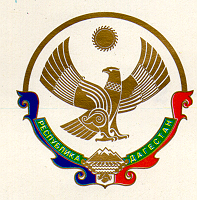 МУНИЦИПАЛЬНОЕ КАЗЕННОЕ ОБЩЕОБРАЗОВАТЕЛЬНОЕ УЧРЕЖДЕНИЕ«ЯМАНСУЙСКАЯ СРЕДНЯЯ ОБЩЕОБРАЗОВАТЕЛЬНАЯ ШКОЛА» с. ЯМАНСУ  НОВОЛАКСКОГО РАЙОНА  РЕСПУБЛИКИ ДАГЕСТАН368169                                                                         с. Ямансу                                                              тел.89298816007                                                          ПРИКАЗ30.08. 2019 года			          			                            № 165                    О создании комиссии по предупреждению травматизма             В целях проведения постоянной, целенаправленной работы по предупреждению детского и взрослого травматизма  приказываю:             Создать комиссию по предупреждению травматизма в следующем составе: 1.  – зам. директора по УВР, председатель комиссии-Дибирова Н.А.2.  – педагог-организатор, -Кадырова Т.Х.3.  - РУКОВОДИТЕЛЬ ОБЖ- Саиев А.А.     2.  Комиссии до 16 сентября  2019 г. разработать план работы по предупреждению травматизма и представить на утверждение директору школы.Отв. Кадырова Т.Х.     3.  Тщательно и аккуратно вести журнал регистрации несчастных случаев с обучающимися. Выяснять конкретные причины, приведшие к травме, устранять эти причины. Отв. Кадырова Т.Х.     4. Председателю комиссии немедленно докладывать директору школы о каждом несчастном случае, оповещать родителей обучающегося, вызывать скорую помощь. До прибытия  скорой помощи  пострадавшему оказать первую помощь.Директор школы    ________       М.Э.РашаеваС приказом ознакомлены:                  Дибирова Н.А.                                                                               Саиева А.А.                                                                  Кадырова Т.Х                            ОГРН 1020500909990                      ИНН/КПП 0524005172/052401001